Faculty of Philology and World Languages«Confirmed» byDean of the faculty ______________  B.O. Dzholdasbekova «_______»____________202__Methodical recommendations for the preparation of EMCD: “Guidelines for the organization of the IWSDiscipline Scientific writingCourse/Specialty 2 course. Foreign language: two foreign languagesSemester 4Methodological  recommendationsConsidered and recommended at the meeting of the Department of General Linguistics and European LanguagesProtocol № __, ________ __, 20__Head of the department     _____________________     G.B. MadiyevaRecommended by methodical bureau of the facultyProtocol № __, ________ __, 20__Chairman ________________________ L.V. Ekshembeeva AL-FARABI KAZAKH NATIONAL UNIVERSITY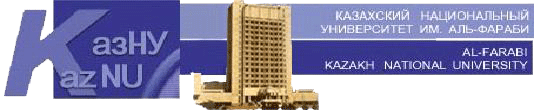 №Tasks for the IWSForm of executionDeadline (week)1Introduction with research articlePDF or word format of the article 3rd week2Analyses of the article  written by IMRAD structurePDF or word format of the article4th week3Analyses of the article. Working with the Introduction part of the article PDF or word format of the article5th week4Analyses of the article . Considering Methods part of the articlePDF or word format of the article8th week5Analyses of the article . Considering Results  part of the articlePDF or word format of the article9th week6Analyses of the article . Considering Discussion  part of the articlePDF or word format of the article10th week №Themes of the IWSMethodological recommendationsScore 1Article chosen by students Reading and analyzing 52Article chosen by studentsReading and analyzing53Article chosen by studentsReading and analyzing54Article chosen by studentsReading and analyzing55Article chosen by  studentsReading and analyzing56Article chosen by  studentsReading and analyzing5